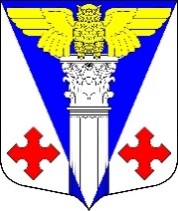 Совет депутатов  МО «Котельское сельское поселение» Кингисеппского муниципального района Ленинградской области(четвертого созыва)Решение от  16.02.2022 г.   № 174«О внесении изменений в решение Совета депутатов МО «Котельское сельское поселение» от 28.02.2019 г. № 242 «Об организации деятельности старосты  общественного совета на части территории МО «Котельское сельское поселение» Кингисеппского муниципального района Ленинградской области(ред. Решение №117 от 13.04.2021 г.)В соответствии с Федеральным законом от 06.10.2003 № 131-ФЗ «Об общих принципах организации местного самоуправления в Российской Федерации», областным законом Ленинградской области от 28 декабря 2018г. N 147-оз «О старостах сельских населенных пунктов Ленинградской области и содействии участию населения в осуществлении местного самоуправления в иных формах на частях территорий муниципальных образований Ленинградской области» и Уставом муниципального образования «Котельское сельское поселение» Кингисеппского муниципального района Ленинградской области, Совет депутатов муниципального образования «Котельское сельское поселение» РЕШИЛ:1.   Внести изменения в Решение Совета депутатов МО «Котельское сельское поселение» от 28.02.2019 г. № 242 «Об организации деятельности старосты и общественного совета на части территории муниципального образования «Котельское сельское поселение» Кингисеппского муниципального района Ленинградской области (ред. Решение №117 от 13.04.2021 г.), а именно:Дополнить Порядок выдвижения инициативных предложений и участия населения части территории муниципального образования «Котельское сельское поселение» в реализации инициативных предложений, осуществления контроля за их реализацией, пунктом 6 следующего содержания:«6. Отбор инициативных предложений для направления инициативных предложений в администрацию в целях включения инициативных предложений в муниципальную программу (подпрограмму), выбор представителей для участия в реализации инициативных предложений, включенных в муниципальную программу (подпрограмму), в том числе, для осуществления контроля реализации инициативных предложений осуществляются на собраниях жителей, проводимых в очной или заочной формах.Собрания жителей в заочной форме проводятся в следующих случаях: -при введении на территории Российской Федерации или в отдельных ее местностях, Ленинградской области или в отдельных ее частях (включая территорию или часть территории муниципального образования) чрезвычайного положения; либо при введении на территории Российской Федерации или на ее части, Ленинградской области или в отдельных ее частях (включая территорию или часть территории муниципального образования) режима повышенной готовности или чрезвычайной ситуации; - либо при возникновении на территории Ленинградской области (включая территорию или часть территории муниципального образования) угрозы распространения заболевания, представляющего опасность для окружающих, либо в период осуществления на территории Ленинградской области (включая территорию или часть территории муниципального образования) ограничительных мероприятий ».Оповещение граждан о сборе инициативных предложений осуществляется посредством выкладки соответствующей новости на официальном сайте Администрации муниципального образования и вывешивания объявления на стендах, предназначенных для обнародования муниципальных нормативных правовых актах сельского поселения.2. Настоящее решение подлежит официальному опубликованию (обнародованию) и размещению на официальном сайте муниципального образования «Котельское сельское поселение» в информационно-телекоммуникационной сети «Интернет».3. Контроль за исполнением Решения возложить на постоянно действующую  депутатскую комиссию по ЖКХ, транспорту, связи и строительству.Глава муниципального образования«Котельское сельское  поселение»                                           Н.А. Таршев